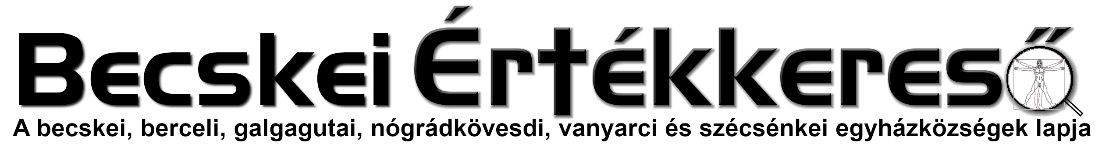 IV. évf. 7. szám Évközi 6. vasárnap	2023. február 19.Állásfoglalás a Nagy FigyelmeztetésrőlMénesi Krisztina, a Váci Egyházmegye gazdasági és humán erőforrás főigazgatójának Ménesi Balázsnak a felesége által közölt összefoglalóEgyházi nyilatkozatok és értékelés a „nagy figyelmeztetésről” szóló üzenetekrőlA 2010 novemberében indult írországi üzeneteket a Szepesi Egyházmegye megyéspüspöke hivatalos nyilatkozatban, a melbourne-i érsek pedig a papságnak írt körlevélben ítélte el. Dr. Mark Miravalle neves mariológus, teológiaprofesszor a Hittani Kongregáció irányelvei alapján értékeli az „Isteni Irgalom(ról nevezett) Mária” által terjesztett szövegeket.A 2010 novemberében indult írországi üzeneteket 2012 novemberében Štefan Sečka, a Szepesi Egyházmegye megyéspüspöke hivatalos nyilatkozatban, néhány hete pedig Denis J. Hart melbourne-i érsek a papságnak írt körlevélben ítélte el.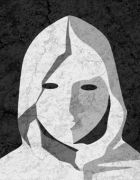 Dr. Mark Miravalle neves mariológus, a Steubenville-i Ferences Egyetem teológiaprofesszora számos alkalommal dolgozott egyházi hatóság által felállított, nemzetközi teológiai vizsgálóbizottságok tagjaként. Az alábbiakban a Hittani Kongregáció által 1974-ben megfogalmazott irányelvek alapján, a hivatalos egyházi vizsgálatok módszerét követve értékeli az „Isteni Irgalom(ról nevezett) Mária” által terjesztett üzeneteket:A neves francia mariológus, Fr. René Laurentin szerint a magánkinyilatkoztatások egyházi elbírálásának normái a következő három alapkérdésre vezethetők vissza:• Megegyezik-e az állítólagos üzenet tartalma a Katolikus Egyház hivatalos hitbeli és erkölcsi tanításával?
• A kísérő jelenségek (extázis, az üzenetközlés módja stb.) beleillenek-e az Egyház misztikus hagyományába? 
• Megvannak-e az állítólagos üzenetnek azok a lelki gyümölcsei, amelyek minden hiteles természetfeletti megnyilatkozást kísérnek, Jézus szavai szerint: „Gyümölcséről lehet a fát felismerni” (Mt 12,33) -: megtérés, lelki béke, lelki öröm, új vagy megújult hit, remény, szeretet; nagyobb hűség az Egyházhoz, teljesebb egység az Egyházzal?

Sajnálatos módon – írja Miravalle – az „Isteni Irgalom(ról nevezett) Mária” üzenetei számos súlyos teológiai, történelmi és tárgyi tévedést tartalmaznak, amelyek ellentmondanak a Katolikus Egyház tanításának, a hiteles katolikus magánkinyilatkoztatás misztikus hagyományának, sőt saját jövendöléseinek is, és nem hozzák az igazi égi üzenetekkel járó béke, szeretet, öröm lelki gyümölcseit. Csupán néhány példa:

1. Azt állítja, hogy XVI. Benedek volt „az utolsó igaz pápa a Földön”, és „a következő pápa” a „hamis próféta” lesz.  (2012. április 12.)E kijelentés, hogy érvényes konklávé „antipápát” emelhet trónra, a katolikus tanításnak nyíltan ellentmondó, eretnek állítás. Az is következik belőle, hogy Ferenc pápa csaló, „hamis próféta”. Mindez a katolikus zsinatok (Lumen Gentium 25), a katekizmus és a kánonjog törvényes pápaválasztásra vonatkozó szakaszainak elítélendő elutasítása. Emellett rendkívül veszélyes téveszme, mert egyes katolikusokat az Egyháztól való elszakadásra késztethet, ami nem más, mint „a pápának való alárendeltség vagy a neki alárendelt egyháztagokkal való közösség megtagadása” (CIC 751. kánon). A katolikus hívő, amennyiben így dönt, „önmagától beálló kiközösítésbe esik”, és nem járulhat szentségekhez (vö. CIC 1364.1). Az üzenet egyébként nemcsak Ferenc pápaságát kérdőjelezi meg, hanem XVI. Benedeket sem tartja tiszteletben, aki önkéntes lemondása (nem pedig az üzenetekben előrevetített „elűzetése”) napján, 2013. február 28-án, majd március 23-án ismételten feltétlen engedelmességet fogadott Ferenc pápának.    

2. Az állítólagos próféciákban számos helyen megjelenik a millenarizmusnak nevezett eretnekség egyik formája.A millenarizmus szerint Jézus ténylegesen ezer évig uralkodni fog a Földön (2012. április 9-i üzenet). Ez idő alatt nem lesz pápa, hanem lelki pápaság valósul meg, melyben Szent Péter kormányozza az Egyházat a mennyből valamiféle „földi paradicsom” körülményei között (vö. 89., 124., 141.; 88., 109., 111., 251., 258. sz. üzenetek). A Katolikus Egyház elutasítja a jézusi uralom alatt álló ezeréves földi mennyország elképzelését (KEK 676). A látható pápa nélküli évezred gondolata ellenkezik Jézus péteri ígéretével (Mt. 16,15–20), emellett sehol sem igazolja a kinyilatkoztatás.

3. Az egyházi értékelés elutasításaAz állítólagos prófécia tagadja, hogy szükség volna az üzenetek hitelességének egyházi vizsgálatára és megítélésére. „Nem fontos, hogy az Egyház jóváhagyja-e ezeket az üzeneteket, mert az idő nem az ő oldalukon van” (2011. július 9-i üzenet). Ezzel szemben a hiteles katolikus magánkinyilatkoztatás mindig az illetékes egyházi hatósághoz irányítja a látnokot, még akkor is, amikor az égiek tudták, hogy nem fogják azonnal elismerni (mint pl. Guadalupei Szent Juan Diego vagy Lourdes-i Szent Bernadette esetében).

4. Az állítólagos látnok, miközben az interneten és könyv formában nemzetközileg terjeszt állítólagos égi üzeneteket, nem azonosítja magát és nem jelentkezik az illetékes egyházi hatóságnál.

Az állítólagos látnok a dublini régióban él, így a Dublini Főegyházmegyénél kellett volna egyházi teológiai, pszichológiai és tudományos vizsgálatra jelentkeznie. Ennek elutasítása kizárja a második kritérium (a hiteles természetfeletti közléseket jellemzően kísérő jelenségek) figyelembevételének lehetőségét. Jézus a világ Világossága, aki a világosságra hívja szolgáit; ellensége viszont a sötétségben működik.

5. Teológiai tévedések

Az üzenetekben számos zavaros megfogalmazás található. Egyetlen példa: ellentmond a klasszikus szentháromságtani megfogalmazásnak, hogy a mennyei Atya „Jézus nevében” jön, nem pedig a saját nevében, vagy fordítva, Jézus az Atya nevében. A zavarosságot igazoló állítások, pl. „a szeretet összezavar” (45. üzenet, 2011. február 6.) szintén ellenkeznek a hiteles prófécia jellegével. Jézus nagyon egyszerűen és világosan beszél; a Sátán zavart kelt.

6. Nem következett be a 2011-re ígért „nagy figyelmeztetés”.

A 2011. május 31-i üzenet felszólítja az embereket, hogy készüljenek a „figyelmeztetésre” (Istentől eredő „lelkiismereti megvilágosodás”, amelyről egyébként más Szűzanya-üzenetek is szólnak), melyre „néhány hónapon belül” sor kerül. Ez azóta sem következett be.   

7. Hiányoznak az igazi keresztény gyümölcsök, a lelki béke, az öröm, a remény, a szeretet; helyettük félelem, szorongás, erőteljes negatív szemlélet jellemző.
 
A mennyei Atya és Jézus állítólagos üzenetei, melyek fő témái az isteni megtorlás, a harag, az igazságtétel, a katasztrófák, tele vannak a bosszúállás és az ítélet rettegést keltő kifejezéseivel (Pl. aki Isten ellen fordul, megvakul, kivágják a nyelvét, levágják a lábát – 2013. május 4.) Olykor a hiteles magánkinyilatkoztatások (pl. az Isteni Irgalmasság üzenetei vagy a fatimai üzenetek) is tartalmaznak erős kifejezéseket a megtisztulás feltételesen bekövetkező, nehéz időszakáról, ám a szövegek hangnemét összességében béke, szeretet, biztatás, sőt öröm jellemzi. A nagy figyelmeztetésről szóló üzenetekből mindez hiányzik, és ez sok esetben az üzenetek terjesztőiről is elmondható.

Mi lehet az oka annak, hogy mégis sok jó szándékú, mélyen hívő katolikus hitelt ad az üzeneteknek?

Az, hogy sok igaz elemet is tartalmaznak: a gazdaság, a társadalom, a hit és az erkölcs globális válsága, háborús konfliktusok, természeti katasztrófák, nukleáris fenyegetés Észak-Koreában, Iránban, Pakisztánban stb. Mindezekben „az idők jeleit” látni indokolt és elfogadható; azonban teológiai tévedésekkel és egyházellenes engedetlenséggel átitatott, állítólagos üzenetekben hinni súlyos és veszélyes tévedés. Egészen más dolog észrevenni a világban a megtérésre sürgető jeleket, és hűségesen válaszolni Jézus és a Szűzanya hiteles kortárs felhívásaira – és más hamis üzeneteket elfogadni, amelyek a hiteles üzeneteket kihasználva Ferenc pápával szembeni engedetlenségre, a katolikus dogma és a hiteles misztikus hagyomány elutasítására uszítanak és rettegésből fakadó cselekvésre ösztönöznek.

Miért veszélyesek ezek az üzenetek?A legnagyobb veszély, hogy rájuk hivatkozva egyes katolikusok fontosabbnak tarthatnak egy hamis magánkinyilatkoztatást, mint a pápa Istentől kapott tekintélyét. Különös, hogy a prófécia egyházszakadást jövendöl, ami akár önbeteljesítő jóslattá is válhat. Sátáni cél és stratégia, aminek megvalósulásához részben éppen az vezethet, ha az emberek az „Isteni Irgalom(ról nevezett) Máriáéhoz” hasonló, veszélyes és megosztó próféciákat kezdenek követni.Az Egyház és a világ jelenlegi, kihívásokkal teli időszakában reálisan számíthatunk további, igaz elemekkel kevert hamis üzenetekre, melyek sátáni célja, hogy elfordítsanak a hiteles egyházi tekintélytől és tanítástól, valamint korunk hiteles égi üzeneteitől. Ezt csakis Ferenc pápa és az egyházi tekintély iránti engedelmességünk megerősítésével védhetjük ki. Imádkozzunk a Szentatyáért, szent Katolikus Egyházunkért, az Isteni Irgalmasság és a Szűzanya Szeplőtelen Szíve győzelméért – amelyről hiteles kortárs üzenetek szólnak –, valamint azért, hogy az állítólagos látnok és követői békében megtérjenek és visszatérjenek az Egyház szívébe, egységébe és az iránta való engedelmességbe! – zárja elemzését Mark Miravalle. 2013. május 24., péntek | 16:14Ménesi Krisztina/Magyar KurírDenis J. Hart melbourne-i érsek körlevele a főegyházmegye papságához„Az 'Isteni Irgalom(ról nevezett) Mária' Írországban élő asszony, aki prófétának mondja magát, és azt állítja, üzeneteket kap és látomásokban részesül Jézustól és Máriától, elsősorban a végidőkkel és a világvégével kapcsolatban. Állítása szerint megjövendölte, hogy Benedek pápát lemondásra fogják kényszeríteni, és hogy Ferenc pápa csaló. Értesüléseink szerint egyesek szentképek kíséretében terjesztik ezeket az állítólagos üzeneteket. Kérem, tájékoztassák a híveket, hogy ezek az anyagok nem kaptak egyházi jóváhagyást, terjesztésüket be kell szüntetni és az üzeneteket és szórólapokat el kell tüntetni. Az érseknek meggyőződése, hogy hivatalos iránymutatást kell adnia ezzel kapcsolatban. [aláírás] – Alina Tsakonas személyi titkár, általános helynöki hivatal.”Forrás: http://www.spiritdaily.com/Ourladycape.htm A körlevél tartalmát a Magyar Kurír kérdésére 2013. május 24-én megerősítette James O’Farrell, a Melbourne-i Főegyházmegye kommunikációs igazgatója.     Kedves Testvérek!Tudomásomra jutott, hogy egyes plébániákon nagyon elterjedtek a „nagy figyelmeztetésről” szóló üzenetek, amelyek egy ír látnoknő állítólagos magánkinyilatkoztatásából származnak. Ezek az üzenetek az interneten terjednek. Úgy ítélem meg, hogy ez eretnek tan, amely nincs összhangban a Katolikus Egyház tanításával, és szektás jelleget mutat. Imádságra és gyónásra buzdít, ahogy a Katolikus Egyház tanítja, azonban a szentírási idézeteket önkényesen és a Katolikus Egyház tanításaival ellentétes módon magyarázza. Hasonló irányzatok már a korai Egyházban is voltak, ezért írta Szent Péter apostol: „Először is azt értsétek meg, hogy az Írásnak egyetlenegy jövendölése sem származik önkényes értelmezésből” (2Péter 1,20).     A weboldalon azt is láttam, hogy a hívőket arra biztatják, töltsék le és egy pappal áldassák meg az „Élő Isten Pecsétjét”. Emlékeztetek arra, hogy Krisztushoz és Egyházához hűséges pap ebben nem működhet közre, mert azzal hite és hivatása elleni bűnt követne el. Bárki, aki ezeket az üzeneteket terjeszti, olyannyira elvakult, hogy a Szentírás kemény szavai vonatkoznak rá: „Csodálkozom, hogy attól, aki meghívott titeket Krisztus kegyelmére, ilyen hamar átpártoltatok egy más evangéliumhoz, jóllehet nincs más, legföljebb néhány ember akad, aki megzavar titeket, és igyekszik elferdíteni Krisztus evangéliumát. De ha akár mi, akár egy mennyei angyal más evangéliumot hirdetne nektek, mint amit mi hirdettünk: átkozott legyen! Amint már kijelentettük, most újra megismételjük: Ha valaki más evangéliumot hirdetne nektek, mint amit tőlünk hallottatok, átkozott legyen! Az emberek kedvét keresem ezzel vagy az Istenét? Talán embereknek akarok tetszeni? Ha még emberek tetszését keresném, nem volnék Krisztus szolgája.” (Gal 1, 6-10).Kérek és sürgetek minden hívőt, aki – talán tájékozatlanságból – hinni kezdett az említett üzenetekben, hogy hagyja el ezeket az eretnek tanításokat és ne terjessze őket. Minderre kötelességem volt rámutatni a katolikus hit tisztaságának védelmében, a Szentatya iránti engedelmességben és vele egységben, lelketek üdvössége érdekében.  Štefan Sečka, a Szepesi Egyházmegye megyéspüspökeInternetes fordítás alapján.Forrás:  http://www.tkkbs.sk/view.php?cisloclanku=20121121036 HIRDETÉSEKMivel a Szent Róbert közösségi Ház felújítási munkái miatt a Szent Miklós Közösségi Ház és a Berceli Plébániaépület is részben tárolási funkciókat lát el, ezért az irodai ügyintézés és közösségi programok szervezése (ifi hittan, felnőtt katekézis, jegyesoktatás) nem megvalósítható, illetve rendkívül korlátozott (csak nagyon-nagyon sürgős esetekben pl. temetés) várhatóan 2023.04.15-ig. Köszönjük szíves türelmüket és megértésüket.A Mária-naphoz és Lelki napokhoz, kórustalálkozókhoz stb. kapcsolódó agapék miatt azonban a Berceli templomban kialakításra kerül a galéria közösségi programokhoz.Felnőtt asszisztenciára felnőtt férfiakat, valamint ministránsnak gyerekek és fiatalok jelentkezését is várjuk.A berceli templomba szacellánt (sekrestyést) keresünk.2023.02.06.09:00-2023.02.08.14:00 Kommunikációs tréning papoknak és munkatársaiknak2023.02.06.	H	07:00	NB! Szentmise a Galgagutai Templomban2023.02.07.	K	08:30	Szentmise a Berceli Templomban2023.02.08.	Sz		08:30	Szentmise a Nógrádkövesdi Templomban		10:00	Mária-napi megbeszélés az EWTN berceli központjában		15:30	Lakossági és sajtóbejárás a Berceli Templomban kialakítandó Galériában. A megkezdett munka megáldása, helyszíni bejárás és szinódus az EWTN munkatársaival, az önkéntesekkel, a plébánossal és a sajtó képviselőivel, amire mindenkit szeretettel várunk.Ezután kezdődik a Galéria kialakítása, ami nem külső forrásból, vagy pályázati pénzből, hanem az EWTN kezdeményezésére történik, ezért szeretettel hívunk a munkára önkénteseket is. Szeretnénk a Berceli Templom ezen részét is templomhoz méltóvá tenni. Ugyanakkor újra felhívjuk a testvérek szíves figyelmét, hogy az Oratórium, amit pár éve komoly munkával és anyagi ráfordítással újítottunk fel, megint raktárrá alakult. Nem véletlenül lett oda építve szekrény, kérjük abba pakoljon mindenki.Az Oratóriumban felszentelt oltár nem asztal! Az oltárt tilos profán célokra használni, pl. arra, hogy rápakoljunk, ráálljunk, együnk rajta, virágkötés stb. Azért is hívjuk a testvéreket, hogy vegyenek részt a Galéria kialakításában, hogy azt mindenki megbecsülje, és magáénak érezze. Köszönük mindenkinek a legkisebb segítségét is.2023.02.09.	Cs		16:30	Szentmise a Vanyarci Boldog Ceferino Közösségi Házban 2023.02.10.	P	08:30	Szentmise a Berceli Templomban Szentmise Elh Juhász József felesége Karman Mária szülők és nagyszülők		11:00	Molnár János temetése a Berceli Egyházi Temetőben2023.02.11.Sz		10:00-15:30 Lelki nap a Berceli Templomban		17:00	Szentmise a Berceli Templomban2023.02.12.	V		08:30	Szentmise a Berceli Templomban, betegek keneteÉvközi		10:30	Szentmise a Galgagutai Templomban, betegek kenete6. vasárnap		10:30	Szentmise a Becskei Templomban ©, betegek kenete		12:00	Szentmise a Nógrádkövesdi Templomban, betegek kenete		12:00	Igeliturgia a Szécsénkei TemplombanRómai Katolikus Plébánia 2687 Bercel, Béke u. 20.tel: 0630/455-3287 web: http://bercel.vaciegyhazmegye.hu, e-mail: bercel@vacem.huBankszámlaszám: 10700323-68589824-51100005